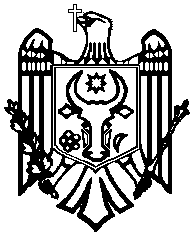 MINISTERUL FINANȚELOR	МИНИСТЕРСТВО ФИНАНСОВAL REPUBLICII MOLDOVA                                               РЕСПУБЛИКИ МОЛДОВAORDINmun. Chișinău___________________2017				Nr._________Cu privire la aprobarea formularelor dărilor de seamă ce vizează impozitul unic datorat de rezidențiiparcurilor pentru tehnologia informațieiÎn temeiul art.373 alin.(1) și art.374 alin.(1) din Codul fiscal nr.1163-XIII din 24 aprilie 1997, cu modificările și completările ulterioare (republicat în Monitorul Oficial al Republicii Moldova, ediție specială din 8 februarie 2007),ORDON:Se aprobă:Formularul-tip „Declarația cu privire la impozitul unic (Forma IU17)”, conform anexei nr.1;Modul de completare a Declarației cu privire la impozitul unic, conform anexei nr. 2;Formularul-tip „Nota de informare privind salariul și alte plăți efectuate de către rezidentul parcului pentru tehnologia informației în folosul angajaților(Forma ISATI 17)”, conform anexei nr. 3;Modul de completare a Notei de informare privind salariul și alte plăți salariale efectuate de către rezidentul parcului pentru tehnologia informației în folosul angajaților, conform anexei nr. 4;Formularul-tip „Informația privind salariul și alte plăți efectuate de către rezidentul parcului pentru tehnologia informației în folosul angajatului”, conform anexei nr. 5;Modul de completare a Informației privind salariul și alte plăți efectuate de către rezidentul parcului pentru tehnologia informației în folosul angajatului, conform anexei nr.6.MINISTRU						Octavian ARMAȘUAnexa nr.1 la Ordinul Ministerului Finanțelor nr. […] din […]Приложение № 1кПриказуМинистерствафинансов№  отг.
Formular/ФормаIU 17Declaraţia cu privire la impozitul unic/Декларация  оедином налогеSuma de control _______________________________________________Контрольная сумма (Suma rîndul 030, col.5) (Суммастроки 030, гр.5)Declarăm că informaţia din darea de seamă este veridică şi purtăm răspundere conform legislaţiei în vigoare, în cazul includerii informaţiei false sau care creează incertitudini./Заявляем, что информация данного отчета является достоверной и несем ответственность, предусмотренную действующим законодательством, в случае включения ложной или вводящей в заблуждение информации.Anexa 1/Приложение № 1Indicatorii ce țin de determinarea ponderii activității desfășurate în parc de către rezidenții parcului, în conformitate cu art.8 din Legea cu privire la parcurile pentru tehnologia informației/ Показатели, связанные с определением долидеятельности, осуществляемые в парке резидентами парка, в соответствии со статьёй 8 Закона о информационно-технологических паркахAnexa nr.2 la Ordinul Ministerului Finanțelor nr. […] din […]Приложение № 2к Приказу Министерства финансов№  отг.MODUL DE COMPLETARE A DECLARAȚIEICU PRIVIRE LA IMPOZITUL UNICCompletarea Declarației cu privire la impozitul unicÎn rubrica “Denumirea contribuabilului” se indică denumirea contribuabilului, care trebuie să corespundă cu cea indicată în documentele de înregistrare eliberate de către organele abilitate conform legislației în vigoare; În rubrica “Codul fiscal al contribuabilului” se indică codul fiscal, care reprezintă numărul personal de identificare al contribuabilului, atribuit în modul stabilit de legislația în vigoare; În rubrica “Codul localității (CUATM)” se indică codul localității unde este înregistrat sediul central al contribuabilului – cod unic de identificare (4 semne), conform Clasificatorului unităților administrativ-teritoriale al Republicii Moldova (CUATM), aprobat și pus în aplicare de la 3 septembrie 2003 prin Hotărîrea Departamentului “Moldova-Standard” nr.1398-ST din 3 septembrie 2003;La rubrica „Denumirea subdiviziunii SFS” se indică denumirea subdiviziunii organului Serviciului Fiscal de Stat care corespunde cu denumirea subdiviziunii Serviciului Fiscal de Stat în raza căruia se deservește contribuabilul;În rubrica “Genul principal de activitate conform CAEM” se indică codul genului principal de activitate, determinat conform Clasificatorului activităților din economia Moldovei, care corespunde codului din patru cifre.În rubrica “Codul de înregistrare al rezidentului parcului” se indică codul de înregistrare al rezidentului parcului din Registrul de evidență a rezidenților parcului din industria tehnologiei informației;În rubrica “Perioada fiscală” se indică perioada fiscală pentru care se prezintă darea de seamă respectivă. Rubrica data se completează sub formă de cod cu următorul format:P/NN/AAAA,unde: P – indică periodicitatea prezentării dării de seamă și poate primi valorile “L” – pentru perioada fiscală lunară NN – indică numărul de luni pentru perioada lunară (L): de la 1 până la 12; AAAA – indică anul gestionar.În rândul 010, coloana 3 se reflectă suma totală a venitului din vânzarea produselor, mărfurilor, prestarea serviciilor sau efectuarea lucrărilor, înregistrat in evidenta contabila,conform contului contabil „611” al clasei de „Venituri”, in conformitate cu normele SNC sau IFRS după caz, pe parcursul lunii gestionare, fără a ține cont de totalul cumulativ de la începutul anului,În coloana 5 se indică suma impozitului unic calculat (coloana 3 x coloana 4).În rândul 020 se reflectă numărul de salariați, angajați în baza contractelor de muncă de către rezidenții parcurilor, care activează pe parcursul lunii gestionare (cel puțin 1 zi).  În coloana 5 se indică suma impozitului unic calculat (coloana 3 x coloana 4), ținând cont de cuantumul salariului mediu lunar pe economie în vigoare la data completării dării de seamă.În rândul 030 se reflectă suma impozitului unic îndreptat spre plată - mărimea maximă dintre rândul 010 și rândul 020.Declarația poate fi semnată unipersonal de conducătorul contribuabilului ori de două persoane cu drept de semnătură: prima semnătură aparține conducătorului sau altei persoane împuternicite, a doua – contabilului-șef sau altei persoane împuternicite. La completarea Declarației care se prezintă subdiviziunii organului Serviciului Fiscal de Stat pentru prima dată, exceptând cazurile depistării greșelilor și prezentării Declarației corectate (modificate), contribuabilul indică numărul de criteriu – 1. Ulterior, în cazul prezentării pentru aceeași perioadă fiscală a Declarației corectate (modificate), ultimei i se atribuie numărul respectiv de criteriu, în funcție de numărul declarațiilor deja prezentate (2, 3, 4 etc.).Completarea Anexei 1. Indicatorii ce țin de determinarea activității principaledesfășurate în parc, în conformitate cu art. 8 din Legea cu privire la parcurile pentru tehnologia informațieiAnexa 1 se completează în scopul evaluării criteriului de eligibilitate privind activitatea principală, ce urmează a fi desfășurată in parc de către  rezidenții parcurilor in conformitate cu  art. 8 din  Legea cu privire la parcurile pentru tehnologia informației.În rândul 1 se include suma totală a venitului din vânzări indicată în rândul 010 din Anexa nr.1. În rândul 2 se include suma venitului din vânzarea produselor/mărfurilor si prestarea serviciilor/ executarea lucrărilor aferente genurilor de activitate, ce urmează a fi desfășurate in parc in conformitate cu art. 8 din Legea cu privire la parcurile pentru tehnologia informației.În rândul 3 se indică ponderea venitului din vânzarea produselor/mărfurilor și prestarea serviciilor/ executarea lucrărilor aferente genurilor de activitate, ce urmează a fi desfășurate în parc în total venit din vânzări, care se determină astfel: rândul2 :rândul 1 x 100.Anexa nr.3 la Ordinul Ministerului Finanțelor nr. […] din […]Приложение № 3к Приказу Министерства финансов№  отг.Formular/ФормаISATI 17Suma de control _______________________________________________Контрольная сумма (Suma totală pe notă, col.4) (Итого по Информации, гр.4)Numărul de criteriu se indică în mod consecutiv pe toată nota, indiferent de numărul de pagini./Порядковый номер указывается нарастающим итогом по всей информации, независимо от количества страниц.Conducător/Руководитель ____________________________Contabil-șef/Главный бухгалтер _______________________Anexa nr.4 la Ordinul Ministerului Finanțelor nr. […] din […]Приложение № 1к Приказу Министерства финансов№  отг.MODUL DE COMPLETAREa Notei de informare privind salariul și alte plăți efectuate de către rezidentul parcului pentru tehnologia informației în folosul angajațilorÎn rubrica “Denumirea contribuabilului” se indică denumirea contribuabilului, care trebuie să corespundă cu cea indicată în documentele de înregistrare eliberate de către organele abilitate conform legislației în vigoare; În rubrica “Codul fiscal al contribuabilului” se indică Codul fiscal, care reprezintă numărul personal de identificare al contribuabilului, atribuit în modul stabilit de legislația în vigoare; În rubrica “Codul localității (CUATM)” se indică codul localității unde este înregistrat sediul central al contribuabilului – cod unic de identificare (4 semne), conform Clasificatorului unităților administrativ-teritoriale al Republicii Moldova (CUATM), aprobat și pus în aplicare de la 3 septembrie 2003 prin Hotărârea Departamentului “Moldova-Standard” nr.1398-ST din 3 septembrie 2003;În rubrica „Denumirea subdiviziunii SFS” se indică denumirea subdiviziunii organului Serviciului Fiscal de Stat care corespunde cu denumirea subdiviziunii Serviciului Fiscal de Stat în raza căruia se deservește contribuabilul.În rubrica “Genul principal de activitate conform CAEM” se indică codul genului principal de activitate, determinat conform Clasificatorului activităților din economia Moldovei, care corespunde codului din patru cifre.În rubrica “Codul de înregistrare al rezidentului parcului” se indică codul de înregistrare al rezidentului parcului din Registrul de evidență a rezidenților parcului pentru tehnologia informației;În rubrica “Anul calendaristic” se indică anul pentru care se prezintă darea de seamă respectivă.În coloana 1 se indică numărul de criteriu al înscrierii curente, cumulativ pe toată nota, indiferent de numărul de pagini; În coloana 2 se indică codul fiscal al angajatului; În coloana 3 se indică numele și prenumele angajatului; În coloana 5 se indică suma totală a venitului din salariu îndreptat spre achitare în perioada fiscală, care include salariul de bază, salariul suplimentar, precum și plățile de stimulare și compensare, inclusiv facilitățile acordate de către patron; În coloana 4 se indică numărul de luni în care angajatul a activat în parcul pentru tehnologia informației.Declarația poate fi semnată unipersonal de conducătorul contribuabilului ori de două persoane cu drept de semnătură: prima semnătură aparține conducătorului sau altei persoane împuternicite, a doua – contabilului-șef sau altei persoane împuternicite.La completarea Declarației care se prezintă subdiviziunii organului Serviciului Fiscal de Stat pentru prima dată, exceptând cazurile depistării greșelilor și prezentării Declarației corectate (modificate), contribuabilul indică numărul de criteriu – 1. Ulterior, în cazul prezentării pentru aceeași perioadă fiscală a Declarației corectate (modificate), ultimei i se atribuie numărul respectiv de criteriu, în funcție de numărul declarațiilor deja prezentate (2, 3, 4 etc.).Anexa nr.5 la Ordinul Ministerului Finanțelor nr. […] din […]Приложение № 1к Приказу Министерства финансов№  отг.INFORMAȚIEnr.____ din “____”_____________20____privind salariul și alte plăți efectuate de către rezidentul parcului pentru tehnologia informației în folosul angajatului ИНФОРМАЦИЯ№ ____ от “____”_____________20____о заработной плате и других выплатах, осуществленных резидентом информационно-технологического парка в пользу работникаPrin prezenta / Настоящим, ____________________________________________________________ (denumirea rezidentului parcului pentru tehnologia informației, codul fiscal)(наименование резидента информационно-технологического парка, фискальный код)
se confirmă că / подтверждает, что______________________________________________________(numele, prenumele și codul fiscal al angajatului în folosul căruia au fost efectuate plățile)(фамилия, имя и фискальный кодработника ,в пользу которого были произведены выплаты)pe parcursul anului 20____ a beneficiat de următorul venit pentru activitatea desfășurată în parcul pentrutehnologia informației:в течение 20____ года получил следующийдоход за осуществленную деятельность в информационно-технологическом парке:Notă/Примечания:La persoana care este obligată să prezinte informaţia respectivă este necesar să rămînă confirmarea precum că aceasta a remis sau a înmînat informaţia persoanei în folosul căreia au fost efectuate plăţile.У лица, обязанного представить информацию, должно остаться подтверждение о том, что данная информация отправлена или вручена лицу, в пользу которого произведена выплата.Anexa nr.6 la Ordinul Ministerului Finanțelor nr. […] din […]Приложение № 1к Приказу Министерства финансов№  от   г.MODULDECOMPLETAREa Informației privind salariul și alte plăți efectuate de către rezidentul parcului pentru tehnologia informației în folosul angajatuluiÎn Nota de informare se indică denumirea rezidentului parcului pentru tehnologia informației și codul fiscal al acesteia.Totodată se indică numele, prenumele și codul fiscal al angajatului în folosul căruia au fost efectuate plățile pe parcursul anului fiscal.În coloana 1 se indică suma totală a venitului din salariu îndreptat spre achitare în perioada fiscală, care include salariul de bază, salariul suplimentar, precum și plățile de stimulare și compensare, inclusiv facilitățile acordate de către patron.În coloana 2 se indică numărul de luni în care angajatul a activat în parcul pentru tehnologia informației.Codul fiscal ___________________________________________ФискальныйкодDenumirea subdiviziunii SFS_____________________________Наименование подразделения ГНСCodul localităţii (CUATM) ______________________________Код административно-территориальной единицыGenul principal de activitate _____________________________Основной вид деятельностиCodulde înregistrarealrezidentuluiparcului_______________Регистрационный к резидента паркаDenumirea contribuabilului ______________________Наименование налогоплательщикаData prezentării ________________________________Дата представления Perioada fiscală ________________________________Налоговый периодCod (CAEM) ___________________________________Код (КЭДМ)Indicatori/ПоказателиCod/КодBaza impozabilă (Suma, numărul)Налогооблагаемая база (Сумма, количество)Cota Impozitului unicСтавка единого налога
Suma Impozitului unicСумма единого налога12345Total venituri din vînzări /Всего доходы от продаж0107%Numărul de salariațiîndecursulperioadeifiscale, angajați în baza contractelor de muncă/Количество сотрудников нанятых по трудовым договорам02030% x cuantumul salariului mediu lunar pe economie / 30% x размер среднемесячной заработной 
платы по экономикеSuma impozitului unic spre plată (Se indică mărimea maximă dintre rîndul 010 și rîndul 020) / Сумма единого налогa к уплате (указывается максимальный размер между строк 010 и 020)030xx Conducător/
Руководитель ________________(semnătura/подпись)Contabil-şef/
Главный бухгалтер________________
(semnătura/подпись)Nr. crt./
№
п/пIndicatori /ПоказателиLunar, perioada fiscală raportatăЕжемесячный, налоговый отчетный периодDe la începutul anului calendaristicС начала календарного года12341Venit din vînzări (rîndul 010 coloana 3), inclusiv/ Доходы от продаж (строка 010гр.3):2Venit din vînzarea serviciilor, lucrărilor permise în parc în conformitate cu art. 8 din Legea cu privire la parcurile pentru tehnologia informației / Доход от реализации услуг, работ разрешеных в парке, в соответствии со статьёй 8 Закона об информационно-технологических парках3Ponderea (%) activității desfășurate în parc (rîndul 2 : rîndul 1 x 100) /Доля (%) деятельность, осуществляемая в парке (строка 2: строка 1 х 100)NOTA DE INFORMARE privind salariul și alte plăți efectuate de către rezidentul parcului pentru tehnologia informației în folosul angajațilorИНФОРМАЦИЯо заработной плате и других выплатах, осуществленных резидентом информационно-технологических парка в пользу работниковPentru uz intern SFS/Для внутреннегоиспользования
ГНСCodul fiscal __________________________________________________________Фискальныйкод Denumirea subdiviziunii SFS ____________________________________________Наименование подразделения ГНС Codullocalităţii (CUATM)______________________________________________Код административно-территориальной единицы Codulgenuluiprincipaldeactivitate______________________________________Код основного вида деятельностиDenumirea contribuabilului ____________________________________________Наименование налогоплательщика Anul calendaristic____________________________________________________Календарный год Data prezentării ______________________________________________________Дата представленияNumărul de înscrieri __________________________________________________Количество записей    Nr. crt./
№
п/пCodul fiscal al angajatului Фискальный код работника
Numele și prenumele angajatuluiФамилия и имя работникаSuma venitului din salariu, plăți de stimulare și compensare, leiСумма дохода,
виде в заработной платы, поощрительных выплат и компенсации  (в леях)Nr. de luni în care angajatul a activat în parcul pentru tehnologia informației № месяцев, в которох работник работал в информационно-технологическом парке12345TotalTotalTotalXSuma venitului sub formă de salariu, plăți de stimulare și compensare, leiСумма дохода,
виде в заработной платы, поощрительных выплат и компенсации  (в леях)Nr. de luni în care angajatul a activat în parcul pentru tehnologiainformației  /№ месяцев, в которох работник работал в информационно-технологическом парке12 Conducător/
Руководитель ________________(semnătura/подпись)Contabil-şef/
Главный бухгалтер________________
(semnătura/подпись)